SOUTH EAST LADIES AMBROSECHAMPIONSHIP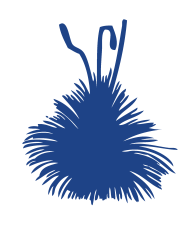 At the Lucindale Country ClubPROUDLY SPONSORED BY 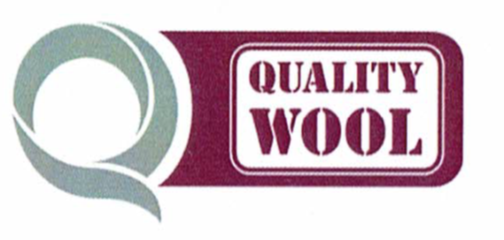 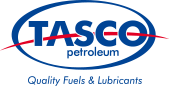                      THURSDAY 10TH SEPTEMBER 202018 HOLES – FOUR MEMBER TEAMSMORNING TEA AT 9.30amShotgun start at 10.00am$20 per player: morning tea, lunch and afternoon tea includedEntries to:    Captain – Wendy Johnson 0458658066                                       wendyjjcarinya@gmail.com         Entries Close – 7th September or when capacity field is reachedSE Ladies Ambrose is stage one of the Great Yakka ChallengeSponsored byTallageira Pastoral CoENTRY FORM              Contact Name…………………………………...........................Phone No…………………….....................              Club………………………………..........E-Mail………………………………..............................................Team Dress up for Thursday’s SE Ambrose is optional/encouraged – prize for team best (?) dressed!PlayerNameGA H/capGolf Link  No1234